             JEDILNIK ŠOLA      28. september – 2. oktober  2020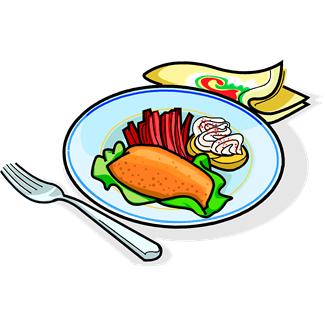 PONEDELJEK                                                         TOREKSREDA ČETRTEKPETEK                                                                                               DOBER TEK!                                                                                                                                              ALERGENIMalica:BIO BUHTELJ, KAKAV, JABOLKAGLUTEN, JAJCA, MLEKOKosilo:GOVEJA JUHA Z ZAKUHO, MESO IZ JUHE, PRAŽEN KROMPIR, BABY KORENČEK NA MASLU, SOKGLUTEN, JAJCA, MLEKOMalica:ČRNA ŽEMLJA, PREŠANA ŠUNKA, SVEŽA PAPRIKA, ZELIŠČNI ČAJGLUTENZdrava šola:DOMAČE SLIVEKosilo:KORENČKOVA JUHA, BIO ŠPINAČNI REZANCI V SIROVI OMAKI, ENDIVIJA S KROMPIRJEM, SOKGLUTEN, JAJCA, MLEKOMalica:OVSEN KRUH, PAŠTETA, ČEŠNJEV PARADIŽNIK, PLANINSKI ČAJ, DOMAČE HRUŠKEGLUTENKosilo:KOSTNA JUHA Z ZAKUHO, POLNJENE PAPRIKE, KROMPIR V KOSIH, ŽITNA PLOŠČICA, SOKZELENA, GLUTEN, JAJCA, MLEKOMalica:PISAN KRUH, MASLO, MARMELADA, BELA KAVAGLUTEN, MLEKOZdrava šola:GROZDJEKosilo:PURANJI ZREZEK V OMAKI, KROKETI, PESA, SLADOLED, VODAGLUTEN, JAJCA, MLEKOMalica:PLETENICA, KISLO MLEKO, MEŠANO SADJEGLUTEN, MLEKOKosilo:JEŠPRENJ Z ZELENJAVO, KRUH, DOMAČE PECIVO, SOKZELENA, GLUTEN, JAJCA, MLEKO, OREŠKI